РЕГИОНАЛЬНАЯ СИСТЕМА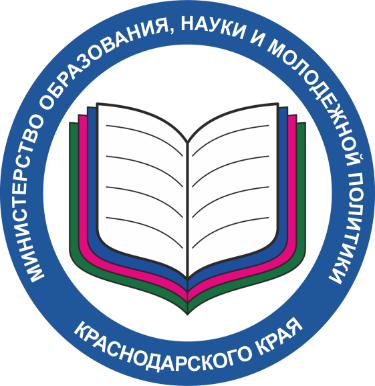 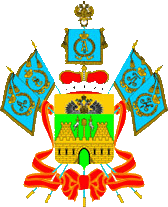 обеспечения профессионального развития педагогических работников Краснодарского краяУтверждена приказом министерства образования, науки и молодежной политики Краснодарского краяЦ-10. Поддержка молодых педагогов/реализация программ наставничества педагогических работников.Обоснование цели: Значимость для краевой системы образования установки целевого ориентира, связанного с поддержкой молодых педагогов, в том числе через реализацию программ наставничества педагогических работников, определяется необходимостью создания условий для успешной адаптации к специфике профессиональной деятельности и полноценной самореализации молодых кадров, для решения проблемы кадрового обеспечения путем привлечения к работе молодых специалистов, педагогов, получивших современное профессиональное образование. Поддержка молодых педагогов определяется значимостью их профессиональной деятельности в достижении приоритетных национальных задач и обеспечения повышения качества образования, ускорения процесса внедрения стандартов, современных информационных, коммуникативных и здоровьесберегающих технологий, других педагогических инноваций в систему общего образования.Молодой педагог – это декларируемый приоритет государственной образовательной политики. Это дополняется и международным вниманием к данной теме, прогнозами образовательной футурологии. С другой стороны, актуальность темы молодых педагогов обусловлена сегодня целым рядом социальных и профессиональных проблем, аргументированных путей преодоления которых на управленческом уровне представлено недостаточно. Поэтому необходима систематизация на уровне края усилий всех субъектов по личностной, социальной, профессиональной поддержке «входа в профессию», включающая привлечение молодых специалистов и их закрепление в профессии, профилактику оттока молодых специалистов из образовательных организаций края; включение начинающих специалистов в систему наставничества, определение традиционных и инновационных способов наставнического сопровождения.Контекстными факторами, обусловливающими создание единой системы, ориентированной на всестороннее сопровождение молодых педагогов края, выстраивание адресной работы с ними являются:изучение состояния адаптации молодых педагогов к специфике профессиональной деятельности; изучение эффективности работы территориально-методических служб, в том числе по вопросам поддержки молодых педагогов и реализации программ наставничества;объективное исследовательское уточнение дефицитов молодого педагога, понимание их многообразия и невозможности преодоления традиционными решениями;определение наиболее эффективных моделей сопровождения (поддержки) молодых педагогов Краснодарского края, основанных на выявленных дефицитах, с последующим сопровождением реализации эффективных моделей на этапе апробации, внедрения и диссеминации;мотивация молодых педагогов к активному участию в деятельности Сообщества молодых педагогов Кубани;непрерывное повышение профессиональной компетентности молодых педагогов через организацию мероприятий, ориентированных на рост личностного потенциала и профессиональных компетенций молодых педагогов. Способами публикации данного целевого ориентира, свидетельствующими о его постановке и реализации, являются отражение на сайте: 	концептуальных документов управленческого цикла по целевому ориентиру (положение о сообществе молодых педагогов, положение о наставничестве в образовательной организации);аналитических справок по итогам мониторингового исследования эффективности работы территориальных методических служб; эффективности методической работы муниципалитетов (методических систем); аналитических справок по результатам мониторинга выявления профессиональных и личностных дефицитов молодых педагогов;информационных писем о проведении мониторингов, дополнительных профессиональных программ повышения квалификации, профессиональных конкурсов, круглых столов, слетов для молодых педагогов;информационных писем о проведении дополнительных профессиональных программ повышения квалификации, мероприятий по организации наставнического сопровождения молодых педагогов для муниципальных координаторов, руководителей образовательных организаций, педагогов-наставников.